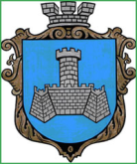 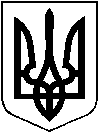 УКРАЇНАВІННИЦЬКОЇ ОБЛАСТІМІСТО ХМІЛЬНИКРОЗПОРЯДЖЕННЯМІСЬКОГО ГОЛОВИвід “09” липня 2021 р.                                                                                №336-рПро привітання вітальною адресою Хмільницького міського голови Відповідно до п. 3 розділу 6 Міської програми розвитку культури та духовного відродження Хмільницької міської ТГ на 2019-2021 роки, затвердженої рішенням 53 сесії міської ради 7 скликання від 19.10.2018 року № 1695 (зі змінами), рішення 53 сесії міської ради 7 скликання від 19.10.2018 року № 1696 «Про Порядки використання коштів міського бюджету, передбачених на фінансування Міської програми розвитку культури та духовного відродження Хмільницької міської ТГ на 2019-2021 роки» (зі змінами), керуючись ст.ст. 42, 59 Закону України «Про місцеве самоврядування в Україні»:Привітати вітальною адресою міського голови:мешканців м.Козятин Хмільницького району з нагоди Дня міста (10.07.2021 року); Бронюка Владислава Романовича, завідувача сільським клубом с.Стара Гута;Надкреничну Надію Іванівну, голову первинної організації ветеранів с.Соколова Хмільницького району;Поліщук Нінель Аполінарівну, помічника-консультанта народного депутата України.2. Затвердити кошторис витрат (додається).3. Контроль за виконанням цього розпорядження покласти на керуючого справами виконкому Хмільницької міської ради Маташа С.П.Міський голова                                                            Микола ЮРЧИШИНС. МаташС. ЄрошенкоО. ТендерисН. БуликоваДодатокдо розпорядження міського головивід «09» липня 2021 р. № 336-рКОШТОРИС ВИТРАТМіський голова                                                          Микола ЮРЧИШИН№з/пНазва видатків КФКВКЕКВКількість(штук) Ціна (грн.)Сума/грн1.Придбання рамок0201802210421,9087,6 грн.2.Придбання троянд 020180221020501000,0 грн.ВСЬОГО:1087,6 грн.